Long-Term Care Mission Leader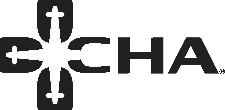 Long-Term Care Mission LeaderLong-Term Care Mission LeaderLong-Term Care Mission LeaderLong-Term Care Mission LeaderLong-Term Care Mission LeaderLong-Term Care Mission LeaderIn a dynamic jobs, there is no such thing as a “typical week.” However, this snapshot gives a sense of what types of things may be on the calendar of a mission leader in long-term care. For more information on the purpose, participants and role of the mission leader click the meeting. In a dynamic jobs, there is no such thing as a “typical week.” However, this snapshot gives a sense of what types of things may be on the calendar of a mission leader in long-term care. For more information on the purpose, participants and role of the mission leader click the meeting. In a dynamic jobs, there is no such thing as a “typical week.” However, this snapshot gives a sense of what types of things may be on the calendar of a mission leader in long-term care. For more information on the purpose, participants and role of the mission leader click the meeting. In a dynamic jobs, there is no such thing as a “typical week.” However, this snapshot gives a sense of what types of things may be on the calendar of a mission leader in long-term care. For more information on the purpose, participants and role of the mission leader click the meeting. In a dynamic jobs, there is no such thing as a “typical week.” However, this snapshot gives a sense of what types of things may be on the calendar of a mission leader in long-term care. For more information on the purpose, participants and role of the mission leader click the meeting. In a dynamic jobs, there is no such thing as a “typical week.” However, this snapshot gives a sense of what types of things may be on the calendar of a mission leader in long-term care. For more information on the purpose, participants and role of the mission leader click the meeting. In a dynamic jobs, there is no such thing as a “typical week.” However, this snapshot gives a sense of what types of things may be on the calendar of a mission leader in long-term care. For more information on the purpose, participants and role of the mission leader click the meeting. TimeMondayTuesdayWednesdayThursdayFriday Friday 6:00-6:30PrayerPrayerPrayerPrayerPrayerPrayer6:30-7:007:00-7:307:30-8:00Rounding 8:00-8:30Rounding Family Consult  Quality Assurance Committee8:30-9:00Rounding Family Consult  Quality Assurance CommitteeResident’s CommitteeResident’s Committee9:00-9:30Formation PreparationFamily Consult  Department Head Meeting Resident’s CommitteeResident’s Committee9:30-10:00New Associate OrientationFormation PreparationDepartment Head Meeting Mission ChampionsMission Champions10:00-10:30Department Head Meeting 10:30-11:0011:00-11:30Department MeetingRoundingRounding11:30-12:00Department MeetingMinisterial Alliance Luncheon and MeetingRoundingRounding12:00-12:30Lunch and Learn Nursing FormationMinisterial Alliance Luncheon and MeetingRoundingRounding12:30-1:00Ministerial Alliance Luncheon and MeetingRoundingRounding1:00-1:301:30-2:00Ethics Committee Meeting2:00-2:30Ethics Committee MeetingMass with Communal Anointing 2:30-3:00Mass with Communal Anointing 3:00-3:303:30-4:00Spiritual Direction4:00-4:30Catholic Charities Board Meeting Spiritual Direction4:30-5:00Catholic Charities Board Meeting 5:00-5:30Catholic Charities Board Meeting ExerciseAnnie’s Birthday Party5:30-6:00ExerciseAnnie’s Birthday Party6:00-6:30 ExerciseExerciseExerciseExerciseExerciseAnnie’s Birthday Party